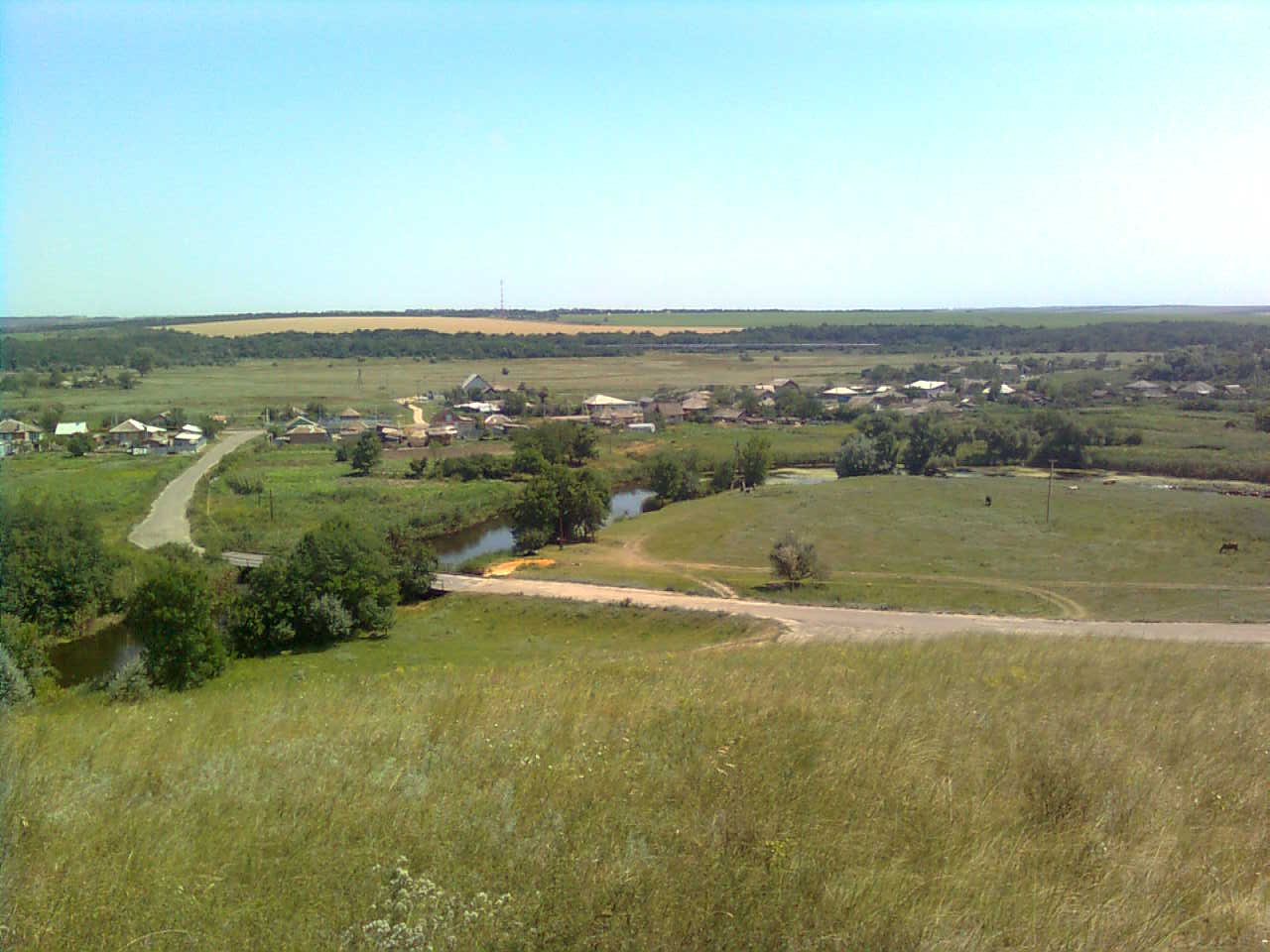 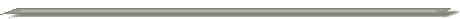 «ИНФОРМАЦИОННЫЙ ВЕСТНИК МИТЯКИНСКОГО СЕЛЬСКОГО ПОСЕЛЕНИЯ»Официальное средство массовой информации Митякинского сельского поселения «Информационный вестник Митякинского сельского поселения» издается на основании Решения Собрания депутатов Митякинского сельского поселения от 04.11.2013г. №  26. Документы, публикуемые в «Информационном вестнике Митякинского сельского поселения» соответствуют оригиналам и имеют юридическую силу.№ 1                                                                                                        «06» февраля 2019 годаУчредитель и редакция                                 Редактор                    Адрес редакции и издателя                          Тираж      Цена Собрание депутатов Митякинского сельского  Куркин                 Ростовская область Тарасовский район          10 экз.      Бесплатно поселения Тарасовского района                       Сергей                   ст. Митякинская ул. Ленина, 5 Ростовской  области                                          Иванович                   Администрация МитякинскогоАдминистрация Митякинского сельского                                           сельского поселения поселения Тарасовского района Ростовской области.                                                                                                                                   Выходит не реже 1 раза в кварталвыпуск № 1   от 06.02.2019г.С Е Г О Д Н Я   В   Н О М Е Р Е:  Информационный бюллетень Митякинского сельского поселения Тарасовского  района  Ростовской области   №  1   от «06»  февраля  2019 года          13.02. 2019г.                                       в актовом залев 10:00ч.                                                       МТАПОбъявлениеСостоится:  « Отчёт главы Администрации Митякинского с/п за 2018 год Куркин С. И.»Отчитываются: 1. Директор Митякинской СОШ – Петраченкова И. А.                    2. Заведующая ДОУ Береза № 7 – Солдатова О. Ф.                         3. Заведующая ДОУ Колобок № 47 – Сиротенко В. И.                                                                                                                                       Администрация Митякинского сельского поселенияПриложениеФорма сводного графика отчетов глав администраций поселений                                                                Митякинское сельское поселение Тарасовский районОбъявление «Об отчете главы Администрации Митякинского сельского поселения Куркина С. И. в актовом зале МТАП»стр. 1 Форма сводного графика отчета Главы Администрации Митякинского с/п за  2018 г.стр. 2№п/пНаименованиепоселенияДатаМестоВремяПланируемые формы информирования 
населения о проведении отчетов Количество присутствующихКоличество присутствующихКоличество присутствующих№п/пНаименованиепоселенияДатаМестоВремяПланируемые формы информирования 
населения о проведении отчетов на встречена личном приемеучастие члена информационный группы Правительства РО / депутата ЗС РО1.Митякинское с/п13.02.2019гст-ца Митякинская, ул. Ленина, 13. МТАП10.00 -12.00ч                - информационный бюллетень от 06.02.2019 № 1;- сайт администрации Митякинского с/п сайт администрации поселения (информация будет размещена за 7 дней до дня проведения отчета );- информационный стенд администрации поселения (информация будет размещена за 7 дней до дня проведения отчета);- объявления будут размещены на территориях школы, дет. садов, больницы, аптеках и магазинов. 